辽宁省第一届青少年冬季运动会短道速滑、冰球比赛成绩公示短道速滑：青年男子1000米：青年男子1500米：冰球:男子青年组：照片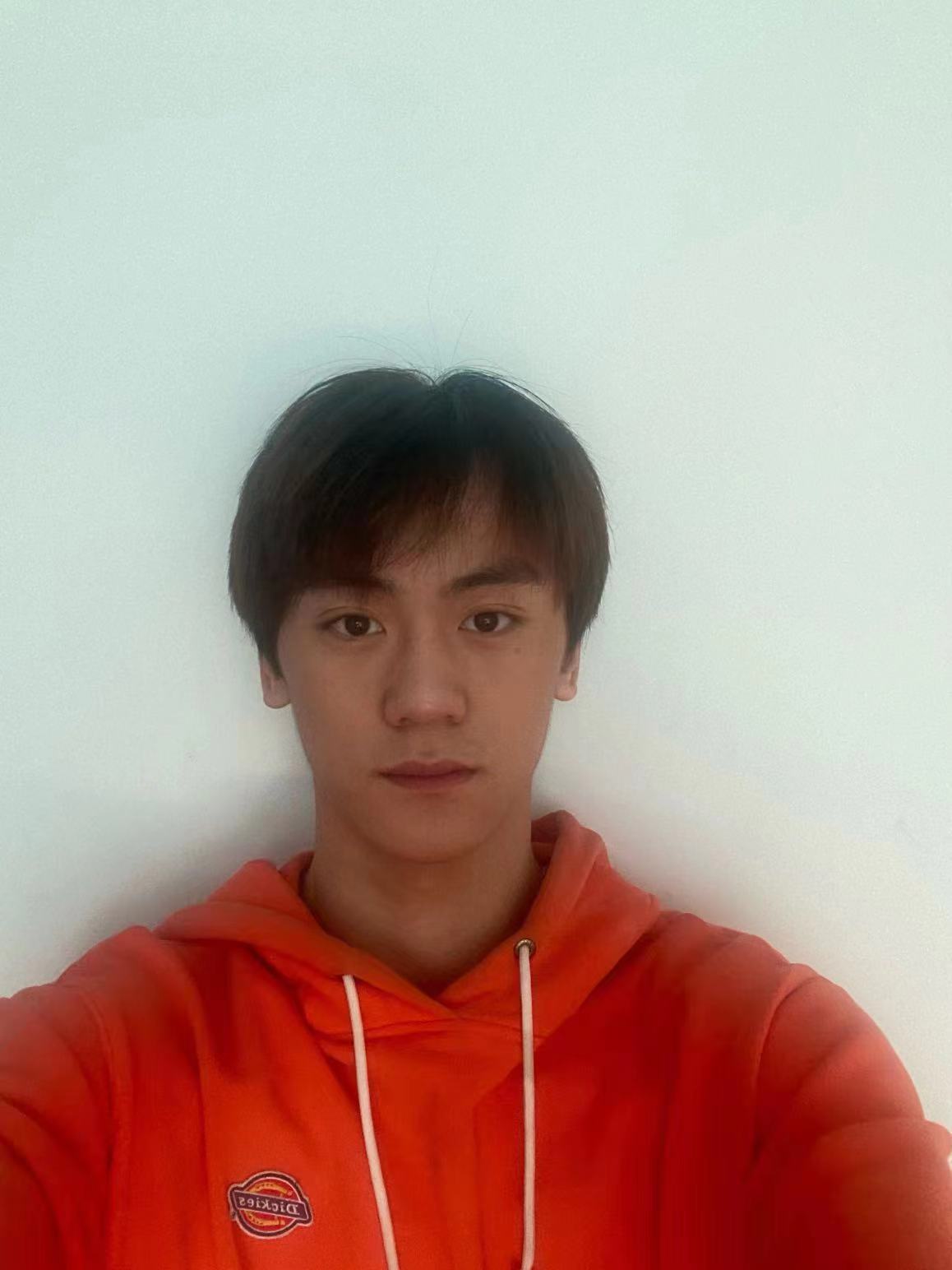 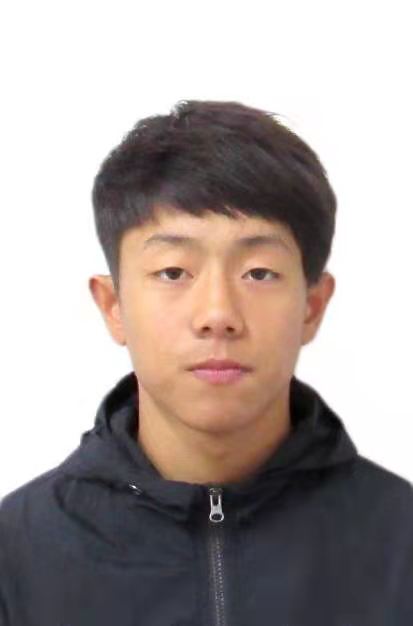 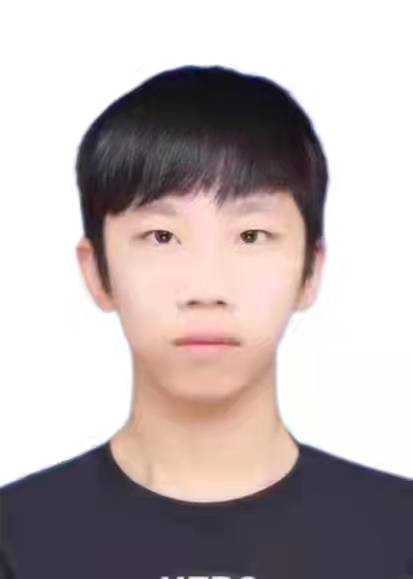 姓名时鹏宇田中鹤王礁石身份证2104032004****27112104042004****24152301812006****3732名次第一名第二名第三名成绩01：32.89801：33.23101：35.807照片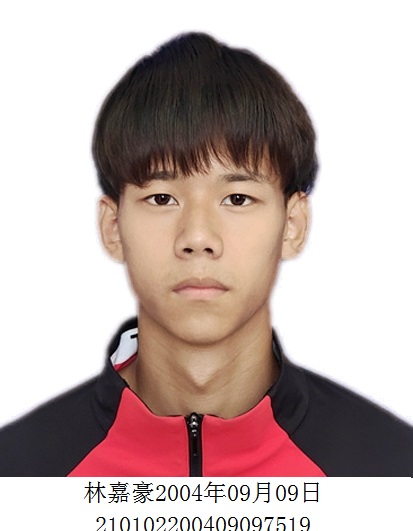 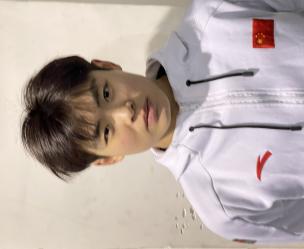 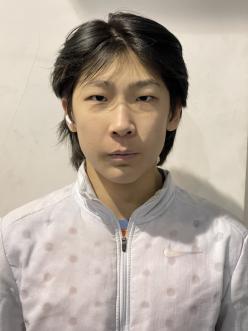 姓名林嘉豪孙佳宁谭迹恒宸身份证2101022004****75192102812005****78112108022005****0511名次第四名第五名第六名成绩01：38.37101：39.14701：39.679照片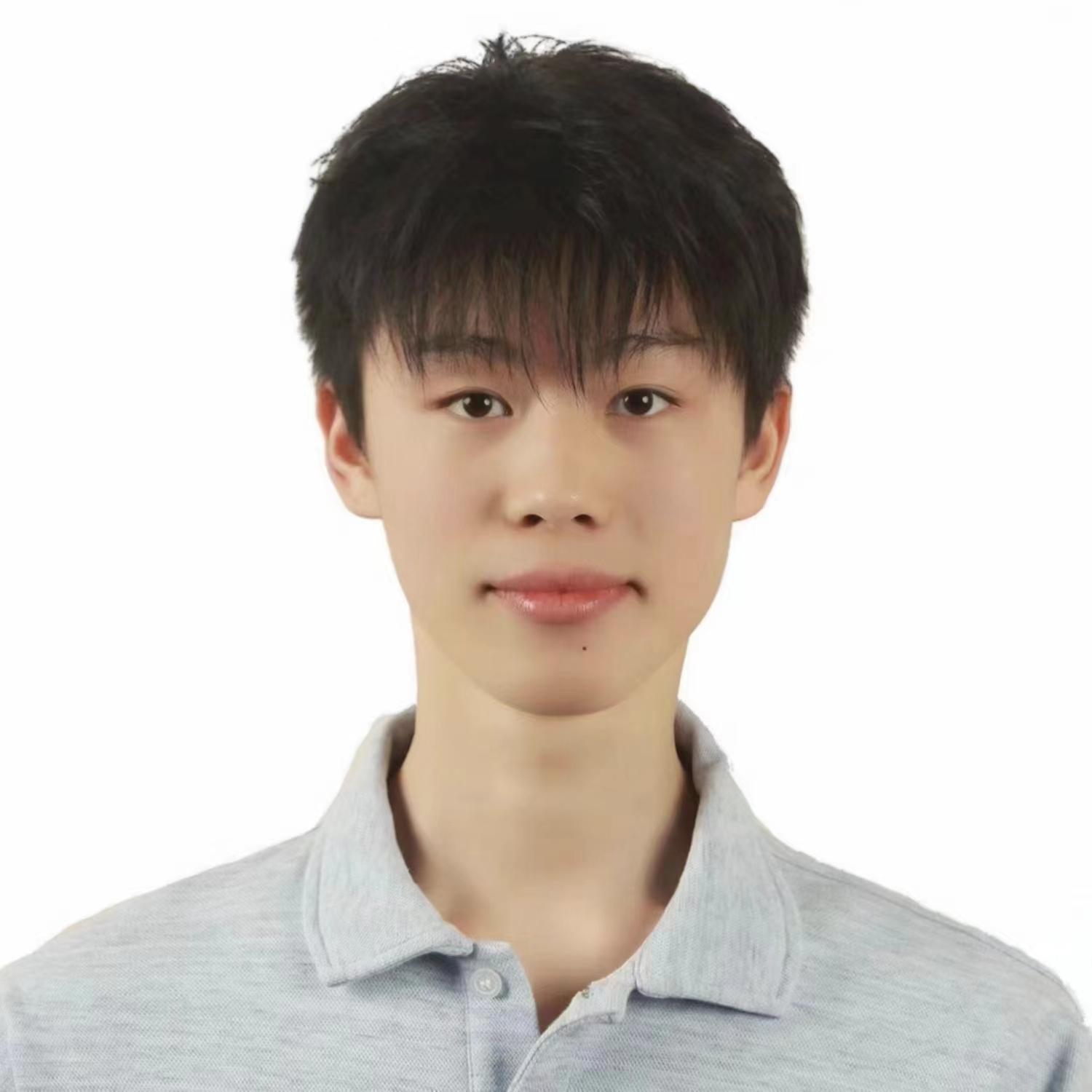 姓名王麒峻时鹏宇王礁石身份证2104022005****00382104032004****27112301812006****3732名次第一名第二名第三名成绩02：22.31602：24.48802：25.306照片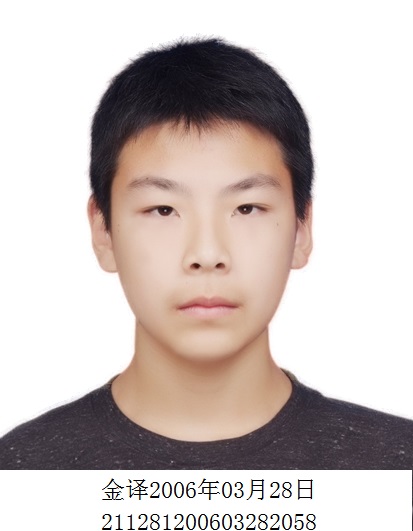 姓名孙佳宁金译谭迹恒宸身份证2102812005****78112112812006****20582108022005****0511名次第四名第五名第六名成绩02：28.68702：32.54102：42.343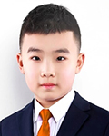 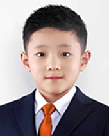 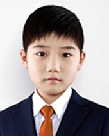 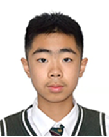 冯俊宁杨喆伦杨础宁闫天民2101022009****75122101052009****55112101032009****57112101032008****2116第一名第一名第一名第一名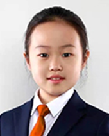 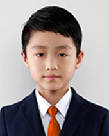 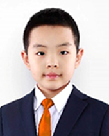 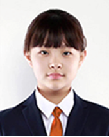 张赫桐齐逸宽欧阳灏霖王楚涵2101062009****15262101032009****39172101042009****03382101032006****0624第一名第一名第一名第一名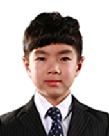 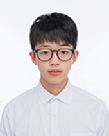 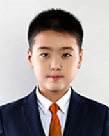 于浩洋高景麟孔令同2102022009****22172101022005****561X2101062009****3617第一名第一名第一名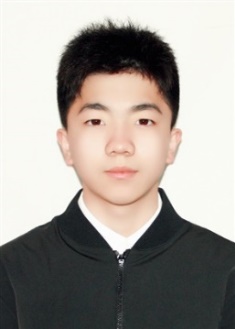 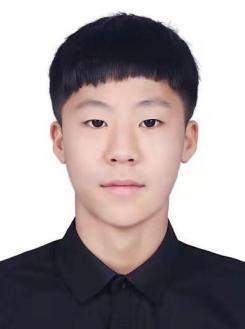 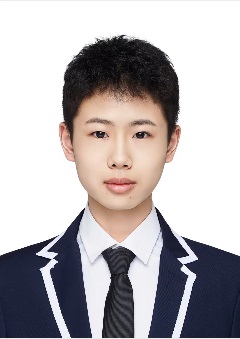 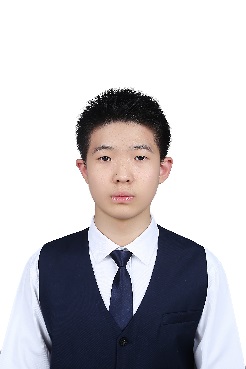 王浩丞吴佳豪徐子桐臧子轩男男男男2100802006****45122101042006****23112101032007****21182101042007****0916第二名第二名第二名第二名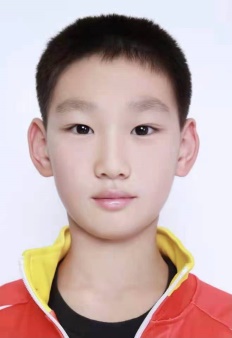 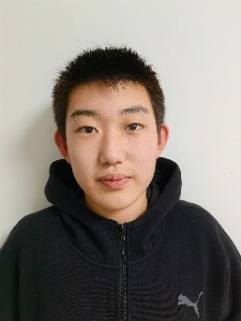 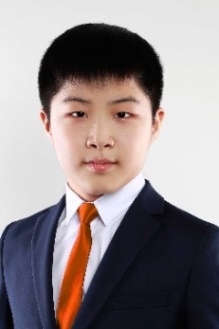 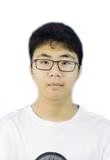 何日非吴蔚深吴禹辰王乾赫男男男男2101022008****06142101052005****28122101052006****53192101032005****3311第二名第二名第二名第二名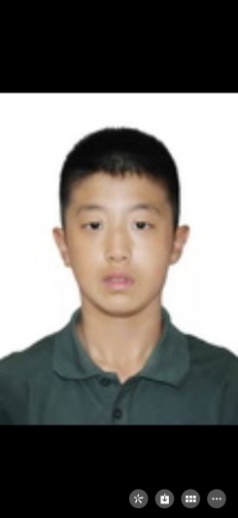 张德然男2101112008****651x第二名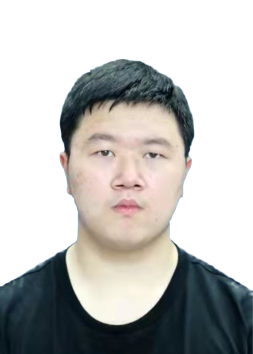 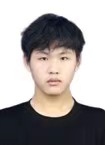 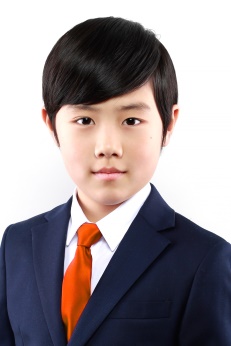 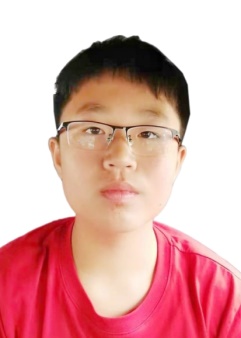 徐跃甄文川宇王艺林王众羽男男男男2101032005****06152101032005****12392101812008****80102101142009****0310第三名第三名第三名第三名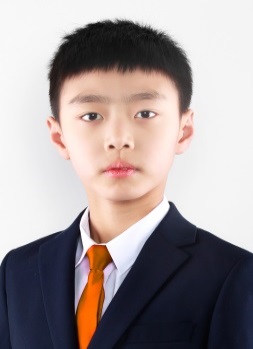 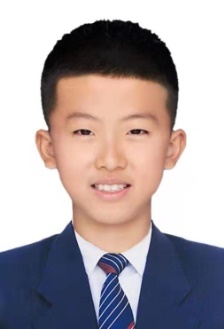 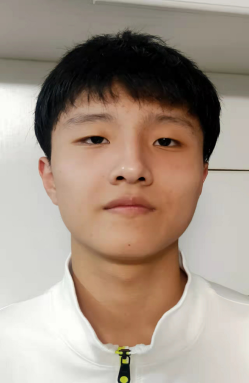 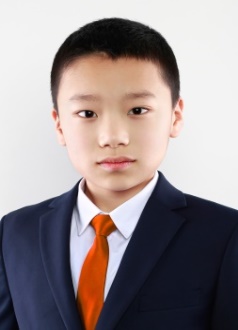 杨礼含徐陆宾初  锐李浩翔男男男男2101022008****66152101042009****61712106032006****50142101022006****2216第三名第三名第三名第三名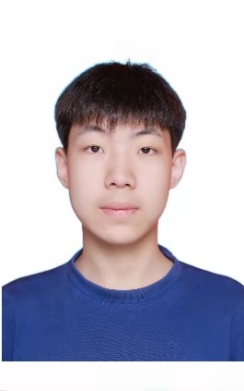 张其岳男2101062006****4918第三名